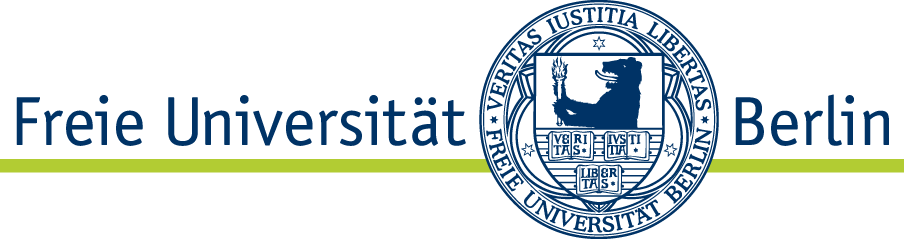 Erklärung über abgeschlossene oder schwebende Habilitationsverfahrengemäß § 4 (1) der Habilitationsordnung des Fachbereiches Biologie, Chemie, Pharmazievom 7. Juni 2000 (FU-Berlin Mitteilungen 2/2001, 25.1.2001)An den Dekan
des Fachbereichs Biologie, Chemie, Pharmazieder Freien Universität BerlinHabilitationsbüro, Arnimallee 22, 14195 Berlin	Frau	Herr 	Divers	Dr.		Ph.D.Nachname		VornameHierdurch versichere ich dass,	ich bislang kein anderes Habilitationsverfahren beantragt habe.
	kein schwebendes Habilitationsverfahren existiert.
	ich kein anderes Habilitationsverfahren abgeschlossen habe.Datum	Unterschrift